ҠАРАР                                                                             РЕШЕНИЕ          23  июнь 2022 й.                          № 277                             23  июня 2022 г.О публичных слушаниях по проекту решения Совета  сельского  поселения  Улу-Телякский  сельсовет  муниципального  района  Иглинский  район  Республики  Башкортостан «О предоставлении разрешения на отклонение от предельных параметров разрешенного строительства объектов капитального строительства и изменения вида  разрешенного использования  на земельных участках, находящихся в административных границах сельского поселения  Улу-Телякский сельсовет муниципального района Иглинский район   Республики Башкортостан»	В  соответствии со ст. 28  Федерального закона № 131-ФЗ от 06.10.2003г. «Об общих принципах организации местного самоуправления в Российской Федерации», Совет сельского поселения Улу-Телякский сельсовет муниципального района Иглинский район р е ш и л:	1.Провести публичные слушания   по проекту решения Совета  сельского  поселения  Улу-Телякский  сельсовет  муниципального  района  Иглинский  район  Республики  Башкортостан «О предоставлении разрешения на отклонение от предельных параметров разрешенного строительства объектов капитального строительства и изменения вида  разрешенного использования  на земельных участках, находящихся в административных границах сельского поселения  Улу-Телякский сельсовет муниципального района Иглинский район   Республики Башкортостан»  (далее  проект  решения Совета) 14июля 2022 года в 14.00 часов  в зале заседаний администрации  сельского поселения по адресу: РБ, Иглинский район, с. Улу-Теляк,ул.Ленина,14а.	2. Создать комиссию по подготовке и проведению публичных слушаний по проекту  решения   Совета   в следующем составе:	 - Хатыпов Халит Галямович- депутат  от  избирательного  округа №4, председатель Комиссии;	-Мухаметшин Рафаил Ривенерович - депутат от  избирательного  округа№10, заместитель председателя Комиссии;	  -Ибрагимов Азат Наильевич- депутат от  избирательного  округа №1, секретарь Комиссии.	3. Письменные предложения, замечания, заявки жителей сельского поселения Улу-Телякский сельсовет муниципального района Иглинский район по проекту   решения   Совета направлять в Совет сельского поселения Улу-Телякский сельсовет муниципального района Иглинский район   в семидневный срок со дня обнародования     по адресу: 452425,РБ,Иглинский район, с.Улу-Теляк, ул.Ленина, 14а.	4. Настоящее решение обнародовать на информационном стенде в здании Администрации сельского поселения Улу-Телякский сельсовет муниципального района Иглинский район Республики Башкортостан и разместить на официальном сайте сельского поселения Улу-Телякский сельсовет муниципального района Иглинский Республики Башкортостан в информационно-телекоммуникационной сети Интернет. 	  5. Контроль  за  исполнением  настоящего  решения  возложить  на  Постоянную  комиссию  Совета  по  развитию  предпринимательства,  земельным  вопросам, благоустройству и экологии  (председатель –  Мухаметшин Р.Р.).Глава сельского поселения 							Р.Р.ЧингизовБАШҠОРТОСТАН РЕСПУБЛИКАҺЫИГЛИН РАЙОНЫ
МУНИЦИПАЛЬ РАЙОНЫНЫҢ 
ОЛО ТЕЛӘК АУЫЛ СОВЕТЫАУЫЛ  БИЛӘМӘҺЕ  СОВЕТЫ (БАШКОРТОСТАН РЕСПУБЛИКАҺЫИГЛИН РАЙОНЫОЛО  ТЕЛӘК АУЫЛ СОВЕТЫ)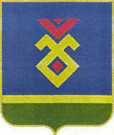 СОВЕТ СЕЛЬСКОГО ПОСЕЛЕНИЯУЛУ-ТЕЛЯКСКИЙ СЕЛЬСОВЕТ   МУНИЦИПАЛЬНОГО РАЙОНА ИГЛИНСКИЙ РАЙОН
РЕСПУБЛИКИ  БАШКОРТОСТАН(УЛУ-ТЕЛЯКСКИЙ СЕЛЬСОВЕТ   ИГЛИНСКОГО РАЙОНАРЕСПУБЛИКИ  БАШКОРТОСТАН